SS John & Monica Catholic Primary School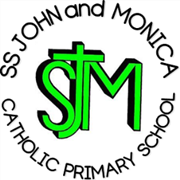 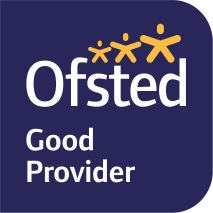 Head Teacher:									M.Elliott (B.Ed. Hons, NPQH)Chantry RoadMoseleyBirmingham B13 8DWTelephone: 0121 464 5868Fax:            0121 464 5046Email:         enquiry@stjonmon.bham.sch.ukWebsite:     www.stjonmon.bham.sch.ukTwitter:       @SSJohnMonicas Friday 19th November 2021Dear Parents/Carers,We are pleased to invite you to this year’s Reception and KS1 Christmas Nativity. This year it will take place on Wednesday 15th December at 2pm in the school hall. We please ask that upon arrival you wear a mask and adhere to social distancing rules. Due to rising COVID-19 cases we can only invite one parent/carer for each child, however you will be able to record/ take pictures during the performance to show other family members and for personal use only. We look forward to welcoming you to this year’s Nativity, where you can sit back, relax and enjoy the show. Kind regards,Miss Geoghegan, Miss Millar and Mrs Riches.